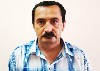 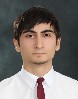 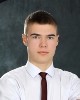 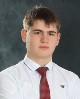 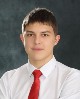 Виктор ВадимовичАлахяров АлиСемёнов АнатолийВдовухин НиколайВнуков Евгений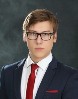 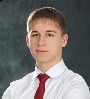 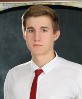 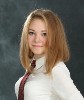 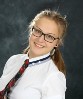 Бакаев ВладиславБрагин ПавелКирюшин НикитаБортникова АннаНайденкова Наталья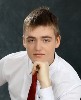 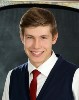 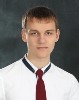 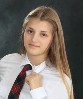 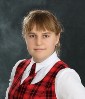 Ланкин ДмитрийИваницкий ДмитрийСоломатин ДмитрийСтёпушкина ВикторияПахомова Ольга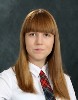 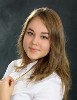 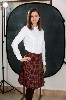 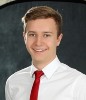 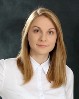 Черная ВикторияСпиридонова ЕлизаветаПривалко МаргаритаМакунин АлександрШакурова Елизавета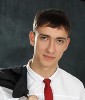 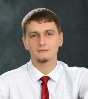 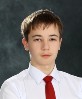 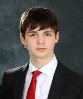 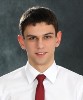 Штаньков СергейБарсов максимКобелев АнатолийСамохин ВладиславНелин Антон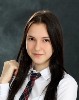 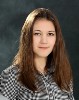 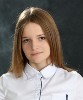 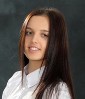 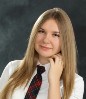 Колесова ЕлизаветаИсаева ОльгаКузнецова ТатьянаБасова ВалерияКамынина Юлия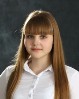 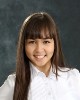 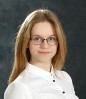 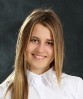 Замеженина ЮлияБесекова ДинараКузнецова НатэллаШакина Галина